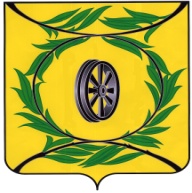 КОНТРОЛЬНО – СЧЕТНАЯ ПАЛАТАКАРТАЛИНСКОГО МУНИЦИПАЛЬНОГО РАЙОНАЗАКЛЮЧЕНИЕКонтрольно-счетной палаты на проект Решения Собрания депутатов Карталинского муниципального района «О бюджете Карталинского муниципального района  на 2022 год и на плановый период 2023 - 2024 годов» г. Карталы 2021 годСОДЕРЖАНИЕI. Общие положенияЗаключение Контрольно-счетной палаты Карталинского муниципального района  (далее по тексту КСП) на проект решения Собрания депутатов «О бюджете Карталинского муниципального района на 2022 год и на плановый период 2023 и 2024годов» (далее по тексту Проект бюджета) подготовлено на основании статьи 157 Бюджетного кодекса Российской Федерации (далее по тексту БК РФ), пункта 2 статьи 9 Федерального закона от 07.02.2011 № 6-ФЗ «Об общих принципах организации и деятельности контрольно-счетных органов субъектов Российской Федерации и муниципальных образований», статьи 51 Положения «О бюджетном процессе в Карталинском муниципальном районе»,  утвержденным решением Собрания депутатов Карталинского муниципального района от 02.07.2010 № 39 (с изменениями и дополнениями) (далее по тесту Положение о бюджетном процессе) и пункта 2 статьи 8 Положения о Контрольно-счетной палате Карталинского муниципального района. При подготовке заключения учтены необходимость реализации основных направлений бюджетной и налоговой политики Карталинского муниципального района на  2022 год и на плановый период 2023 и 2024 годов, показатели прогноза социально-экономического развития Карталинского муниципального района на 2022 год и на плановый период 2023 и 2024 годов (далее по тексту Прогноз СЭР), использованы документы и материалы, представленные Финансовым управлением Карталинского муниципального района.Проект бюджета представлен на рассмотрение в Собрание депутатов Карталинского муниципального района 12.11.2021, что соответствует сроку, предусмотренному статьей 21 Положения о бюджетном процессе (не позднее 15 ноября текущего года). Проект бюджета представлен в КСП для подготовки заключения 15.11.2021, что соответствует сроку, предусмотренному пунктом 1 статьи 22 Положения о бюджетном процессе (в течение трех рабочих дней с момента представления в Собрание депутатов КМР) и размещен 15.11.2021 на официальном сайте Администрации Карталинского муниципального района admn_kartal@mail.ru.   Перечень и содержание документов, представленных одновременно с Проектом бюджета соответствуют требованиям  статьи 184.2 БК РФ и статье 21 Положения о бюджетном процессе.	В соответствии с бюджетным законодательством РФ, Челябинской области, нормативными актами Карталинского муниципального района Проект бюджета сформирован на три года в форме решения «О бюджете Карталинского муниципального района на 2022год и на плановый период 2023 и 2024годов».	В Проекте решения отражены основные характеристики бюджета и иные показатели, установленные статьей 184.1 БК РФ и статьей 20 Положения о бюджетном процессе.Основные характеристики бюджета Карталинского муниципального района на 2022 год:- прогнозируемый общий объем доходов местного бюджета определен в сумме 1833519,5тыс.рублей, в том числе безвозмездные поступления от других бюджетов бюджетной системы Российской Федерации в сумме 1352669,1тыс.рублей;- общий объем расходов местного бюджета определен в сумме 1833519,5тыс.рублей. Основные характеристики бюджета района на плановый период 2023 и 2024 годов:- прогнозируемый общий объем доходов на 2023 год определен в сумме 1689946,9тыс.рублей, в том числе безвозмездные поступления от других бюджетов бюджетной системы Российской Федерации в сумме 1191563,0тыс.рублей, и на 2024 год  в сумме 1632149,4тыс. рублей, в том числе безвозмездные поступления от других бюджетов бюджетной системы Российской Федерации в сумме 1103302,6тыс.рублей;-  общий объем расходов местного бюджета на 2023 год определен в сумме 1689946,9тыс.рублей, в том числе условно утверждаемые расходы в сумме 16500,0тыс.рублей и на 2024 год в сумме 1632149,4тыс. рублей, в том числе условно утверждаемые расходы в сумме 33500,0тыс.рублей.Общий объем условно утверждаемых расходов на 2023 и 2024 годы соответствует требованию части 3 статьи 184.1 БК РФ (на первый год планового периода – в объеме не менее 2,5 процента общего объема расходов бюджета (без учета расходов бюджета, предусмотренных за счет межбюджетных трансфертов из других бюджетов бюджетной системы РФ, имеющих целевое назначение), на второй год планового периода - в объеме не менее 5 процентов общего объема расходов бюджета (без учета расходов бюджета, предусмотренных за счет межбюджетных трансфертов из других бюджетов бюджетной системы РФ, имеющих целевое назначение). В 2022 году и на плановый период 2023 и 2024 годов районный бюджет планируется бездефицитным. При планировании бюджета на 2022 год и на плановый период 2023 и 2024 годов соблюден принцип сбалансированности бюджета (статья 33 БК РФ) - объем предусмотренных бюджетом расходов соответствует суммарному объему доходов бюджета.Динамика основных параметров бюджета района в 2022-2024годах представлена в нижеприведенной таблице.Общий объем бюджетных ассигнований на исполнение публичных нормативных обязательств предусмотрен на 2022год в сумме 3857,3тыс.рублей с превышением назначений на 13,6процентов в сравнении с планом 2021года и на плановый период 2023-2024годов по 3857,3тыс.рублей в каждом году. Верхний предел муниципального внутреннего долга местного бюджета по состоянию на 01.01.2023 (7000,0 тыс. рублей), на 01.01.2024 (7000,0 тыс. рублей) и на 01.01.2025 (7000,0 тыс. рублей) предусмотрен с соблюдением ограничений, содержащихся в пункте 5 статьи 107 БК РФ (объем муниципального долга не должен превышать 50 процентов утвержденного общего годового объема доходов местного бюджета без учета утвержденного объема безвозмездных поступлений).Предоставление муниципальных гарантий в 2022 году и в плановом периоде 2023-2024 годов не планируется. Осуществление и (или) погашение муниципальных внутренних заимствований на 2022 год и плановый период 2023-2024 годов не предусмотрены.В Проекте предусмотрены дополнительные основания для внесения в 2022году изменений в показатели сводной бюджетной росписи местного бюджета.   II. Параметры прогноза основных показателей социально-экономического развития Карталинского муниципального района Прогноз социально-экономического развития Карталинского муниципального района (далее Прогноз СЭР) на 2022-2024 годы разработан на среднесрочный период в соответствии с Порядком, утвержденным постановлением администрации Карталинского муниципального района от 23.12.2015года  №1000, в  двух  вариантах – консервативном и базовом, одобрен распоряжением главы Карталинского муниципального района от 09.09.2021года №616-р.Экономические показатели прогноза, характеризующие социально-экономическое положение района на 2022 год и на плановый период 2023-2024годов представлены в таблице.При формировании Проекта бюджета учтены показатели консервативного варианта Прогноза СЭР, предусматривающего следующие экономические показатели:- объем отгруженной продукции (работ, услуг) по крупным и средним организациям составит в 2022 году 4140,9 млн. рублей с ростом на 3,0 процента к оценке текущего года (4020,7 млн. рублей), в 2023 году – 4311,0 млн. рублей с ростом на 4,1 процентов к предыдущему году, в 2024 году – 4532,4 млн. рублей с ростом на 5,1 процентов к уровню 2023 года;- оплата труда наемных работников составит в 2022 году 3975,1 млн. рублей с ростом на 3,5 процентов к оценке текущего года (3840,6 млн. рублей), в 2023 году – 4134,1 млн. рублей с ростом на 5,5 процентов к предыдущему году, в 2024 году – 4311,9 млн. рублей с ростом на 4,3 процента к уровню 2023 года; - объем инвестиций составит в 2022 году 490,4 млн. рублей со снижением на 17,2процента к оценке текущего года (592,2 млн. рублей), в 2023 году – 498,2 млн. рублей с ростом на 1,6 процентов к уровню 2022 года, в 2024 году – 653,2 млн. рублей с ростом на 31,1 процентов к предыдущему году; - оборот розничной торговли в 2022 году составит 1815,5 млн. рублей с ростом на 2,4 процентов к оценке текущего года (1772,9 млн. рублей), в 2023 году – 1857,3 млн. рублей с ростом на 2,3 процентов к предыдущему году, в 2024 году – 1900,0 млн. рублей с ростом на 2,3 процентов к уровню 2023 года.III. ДоходыДоходная часть бюджета Карталинского муниципального района определена на основе показателей Прогноза СЭР с учетом норм действующего бюджетного и налогового законодательства, изменений, внесенных в нормативные правовые акты Челябинской области и характеризуется следующими показателями:	      тыс. рублей* показатели по отношению к предшествующему году.В 2022 году планируется увеличение общего объема доходов (1833519,50тыс.рублей) в сравнении с проектом на 2021 год на 233155,40тыс. рублей или на 14,5 процентов. В плановом периоде 2023-2024годов  прогнозируется снижение доходной части на 143572,60тыс. рублей или на 7,8процентов и на 57797,50тыс. рублей или на 3,4 процентов соответственно к предшествующему году. Налоговые и неналоговые доходы, запланированные на 2022год в сумме 480588,40тыс. рублей с увеличением на 10,4 процентов к первоначальному плану 2021 года обеспечат чуть более 26 процентов всех доходов района. На 2023 год - запланированы в объеме 498121,90тыс. рублей с приростом на 3,6 процентов к плану 2022 года, в 2024 году – 528584,80тыс. рублей с приростом на 6,1 процентов к плану 2023 года.В общей сумме налоговых и неналоговых доходов 2022 года налоговые доходы составят 92,6 процентов (445263,60 тыс.рублей) и неналоговые доходы – 7,4 процентов (35324,80тыс. рублей). Структура налоговых доходов приведена в таблице.            тыс.рублейОсновным источником налоговых и неналоговых доходов бюджета района будут являться налоговые поступления, в том числе:- налог на доходы физических лиц, запланированный на 2022 год в сумме 386 309,70тыс. рублей, на 2023 год – 403 243,30тыс. рублей; на 2024 год – 431 876,30тыс. рублей, что составит в общем объеме налоговых и неналоговых доходов 80,4 процентов; 80,9 процентов и 81,7 процентов соответственно;-акцизы по подакцизным товарам   (продукции)   планируются  в  сумме   19363,50 тыс. рублей с ростом на 1263,0 тыс. рублей к первоначальному плану 2021 года, на 2023год- 19371,00тыс.рублей, на 2024год-20392,90тыс.рублей, что составит в общем объеме налоговых и неналоговых доходов 4,0процентов, 3,9процентов и 3,8процентов соответственно;- налог, взимаемый в связи с применением упрощенной системы налогообложения, на 2022 год прогнозируется в сумме  23590,00 тыс. рублей, с ростом на 6652,00 тыс. рублей или на 39,3 процентов к плану 2021 года. На 2023год запланирован – 24172,0тыс.рублей, на 2024год- 24775,0тыс.рублей, что составит в общем объеме налоговых и неналоговых доходов 4,9процентов, 4,8процентов и 4,7процентов соответственно;-налог, взимаемый в связи с применением патентной системы налогообложения запланированный на 2022 год в сумме 3094,20 тыс. рублей, с ростом на  2627,20 тыс. рублей по сравнению с планом 2021 года, в связи с отменой единого налога на вмененный доход и переходом налогоплательщиков на патентную систему налогообложения. На 2023год запланирован -3153,00тыс.рублей, на 2024год- 3209,80тыс.рублей, что составит в общем объеме налоговых и неналоговых доходов по 0,6процентов в каждом планируемом периоде 2022-2024годов;  - налог на добычу полезных ископаемых в 2022 году планируется в сумме 6993,50 тыс. рублей, по сравнению с планом 2021 года рост составил 1562,40 тыс. рублей или 28,8 процентов. На 2023год запланирован 7128,10тыс.рублей, на 2024год- 7189,50тыс.рублей, что составит в общем объеме налоговых и неналоговых доходов по 1,4процентов в каждом планируемом периоде 2022-2024годов;- государственная пошлина запланирована на 2022год  в сумме 5758,70тыс.рублей, на 2023год-5869,00тыс.рублей, на 2024год-5975,40тыс.рублей, что составит по 1,2процента в каждом из периодов 2022-2023годов и 1,1процент в 2024году.Согласно Пояснительной записке к Проекту бюджета, в основу расчета поступлений налоговых доходов приняты:-  по НДФЛ - оценка объема поступлений налога в 2021 году и прогноз динамики налоговой базы, в том числе динамики фонда оплаты труда по консервативному варианту развития экономики района. При расчёте налога на доходы физических лиц применен дополнительный норматив отчислений от налога на доходы физических лиц в бюджет района, заменяющий дотации на выравнивание бюджетной обеспеченности в 2022 году 58,391 процентов (342995,5 тыс. рублей), в 2023 году 58,651 процентов и в 2024году – 60,444 процентов;       - по акцизам – дифференцированный норматив отчислений в местный бюджет от акцизов на нефтепродукты (на 2022 год норматив составил 0,20642822 процентов);          - по налогу на добычу полезных ископаемых –метод прямого счета, прогнозируемой величиной налоговой базы является объем добычи полезных ископаемых и стоимость добытого сырья по ценам реализации.В целях укрепления доходной базы и поддержания сбалансированности местных бюджетов муниципальных образований в 2022 году и в плановом периоде из областного бюджета, как и в 2021 году в бюджет района будут поступать дополнительные доходные источники в виде 50 процентов налога на добычу полезных ископаемых, 60 процентов отчислений от налога, взимаемого в связи с применением упрощенной системы налогообложения, 100 процентов отчислений платы за негативное воздействие на окружающую среду.            Прогноз поступления неналоговых доходов в 2022 году составит 35 324,80тыс.рублей, что на 0,6 процента больше ожидаемого исполнения в 2021 году (35106,50тыс. рублей) и на 9,8процента меньше, полученных в 2020 году (39157,00тыс.рублей). Неналоговые доходы на период 2023-2024годов предусмотрены в размере 35070,50тыс.рублей и 35088,90тыс.рублей соответственно.Структура неналоговых доходов приведена в нижеприведенной таблице.тыс. рублейИсточниками неналоговых доходов в 2022 году будут являться:- доходы, получаемые в виде арендной платы за земельные участки, государственная собственность на которые не разграничена, а также средства от продажи права на заключение договоров аренды указанных земельных участков запланированные в размере 4650,00 тыс. рублей или 13,2 процентов общей суммы неналоговых доходов. В сравнении с ожидаемым исполнением в 2021 году (5439,70тыс.рублей), на 2022 год прогнозируется снижение данного вида доходов на 14,5 процентов. Как следует из Пояснительной записки к Проекту бюджета, в основу расчёта поступления доходов от использования имущества приняты прогнозные данные Управления по имущественной и земельной политике Карталинского муниципального района; - доходы от сдачи в аренду имущества, составляющего государственную (муниципальную) казну (за исключением земельных участков), которые запланированы в объеме 4546,00 тыс. рублей или 12,8 процентов от общей суммы неналоговых доходов, со снижением данного вида доходов на 13,4процентов к плану 2021года. Согласно Пояснительной записке к Проекту бюджета, в план 2021 года были включены поступления арендной платы 2020 года, в связи с введением отсрочки на уплату арендных платежей субъектами малого и среднего предпринимательства;    - плата за негативное воздействие на окружающую среду в 2022 году запланирована в размере 441,20 тыс. рублей, со снижением на 49,90тыс.рублей к плану 2021года, на 2023год – 458,90тыс.рублей, на 2024год- 477,30тыс.рублей с ростом на 4,0процента к уровню предшествующего года;- доходы, от оказания платных услуг компенсации затрат государства, запланированы в бюджет района на 2022 год в сумме 23081,20 тыс. рублей, в том числе по Управлению образования Карталинского муниципального района – 22811,20тыс. рублей и по Управлению по делам культуры и спорта Карталинского муниципального района – 270,00 тыс. рублей, на 2023-2024годы планируется по 23083,20тыс.рублей в каждом периоде;     - поступления от продажи материальных и нематериальных активов планируются в сумме 1203,00 тыс. рублей со снижением на 948,00 тыс. рублей или 55,9процентов к ожидаемому исполнению 2021 года и ниже фактического исполнения в 2020году на 44,2процента.Безвозмездные  поступления составят в 2022 году 1352931,10 тыс. рублей или 73,8 процентов от общего объёма доходов (в 2021году -1165225,10тыс.рублей), в том числе:          - трансферты из областного  бюджета составят 1352346,60 тыс. рублей, что на 16,1 процентов или на 187690,70тыс. рублей больше первоначального плана 2021 года, из них: - дотации составят 225789,00 тыс. рублей (в 2021 году                         231346,40 тыс. рублей) со снижением на 2,4 процентов или на 5557,40 тыс. рублей по сравнению с планом 2021 года; - субсидии 385459,00 тыс. рублей (2021 год – 191786,30 тыс. рублей), что в 2 раза больше первоначального плана 2021 года;- субвенции снизятся на 3,2 процентов и составят 717894,50 тыс. рублей (в 2021 году – 741423,20 тыс. рублей);- прочие межбюджетные трансферты поступят в сумме                       23204,10 тыс. рублей (в 2021году-100,00тыс.рублей).Межбюджетные трансферты, передаваемые бюджетам муниципальных районов из бюджетов поселений на осуществление части полномочий по решению вопросов местного значения в соответствии с заключенными соглашениями в 2022 году, составят 322,50тыс.рублей (в 2021году -307,20тыс. рублей) (без Карталинского городского поселения).  Прочие безвозмездные поступления прогнозируются на 2022 -2024 годы в сумме 262,00 тыс. рублей, на уровне 2021года.IV. Расходы       В соответствии с основными направлениями бюджетной и налоговой политики Карталинского муниципального района на 2022год и на плановый период 2023 и 2024годов необходимо сконцентрироваться на решении следующих основных задач:- обеспечение сбалансированности бюджета района;-экономия и оптимизация бюджетных расходов;- повышение эффективности расходов бюджета;- развитие программно-целевых принципов управления.Планируемый объем расходов местного бюджета на 2022год составляет 1833519,50тыс.рублей ростом к проекту 2021года на 233155,40тыс.рублей или 14,5процентов(без учета переданных полномочий от Карталинского городского поселения), на 2023год-1673446,90тыс.рублей,на 2024год- 1598649,40тыс.рублей со снижением на 8,7процентов и на 4,5процентов соответственно к плану предшествующего года. Объем расходов на 2022год увеличился в большей степени в связи с увеличением целевых межбюджетных трансфертов из бюджетов других уровней.Из них, на решение вопросов местного значения за счет передачи полномочий муниципальному району от сельских поселений запланированы расходы в общей сумме 322,50 тыс. рублей.В проекте бюджета района на 2022 год запланированы средства на реализацию 36 муниципальных программ с общим объемом финансирования 1685793,10 тыс. рублей или 91,9 процентов от общей суммы расходов бюджета (в 2021 году 38 муниципальных программ с общим объемом финансирования 1474854,20тыс.рублей или 92,2процентов  от общей суммы расходов бюджета). Непрограммные направления деятельности составляют 147726,40тыс.рублей или 8,1процентов от общей суммы расходов бюджета на 2022год.На протяжении длительного периода приоритетной остается социальная направленность бюджета. Расходы на социально ориентированные отрасли:  образование, культуру, социальную политику, физическую культуру и спорт составят 77,6процентов или 1422667,90тыс.рублей (в 2021году -78,9 процента бюджета или 1263057,50 тыс. рублей). Рост расходов на социальную сферу в 2022 году составит 159610,40 тыс. рублей или 12,6 процентов к первоначальному плану текущего года (2021 год -1263057,50 тыс. рублей).Приоритетными являются расходы на оплату труда, коммунальные услуги, межбюджетные трансферты поселениям. Фонд оплаты труда работников бюджетной сферы рассчитан исходя из:- положений об оплате труда;- дополнительной потребности на доведение заработной платы низкооплачиваемых категорий работников до минимального размера оплаты труда (14,71тыс.рублей с учетом уральского коэффициента);- выполнения индикативных показателей средней заработной платы работникам дополнительного образования (36,35тыс.рублей) и работникам учреждений культуры (35,23тыс.рублей);-взносов по обязательному социальному страхованию в размере 30,2тыс.рублей.Структура расходов бюджета в разрезе разделов классификации расходов   бюджета приведена в таблице:                                                                                                                                                                                    (тыс.рублей)                                                                   * без учета условно утвержденных расходовРаздел 0100  Общегосударственные вопросы.По данному разделу на 2022год предусмотрены бюджетные ассигнования в размере 114178,30тыс.рублей с ростом на 16,5процента к прогнозу 2021года (98014,20тыс. рублей), с последующим снижением в плановом периоде 2023 и 2024годов к уровню предыдущего года на 20,4процентов и 1,1процента соответственно.  Планируемые расходы данного раздела распределены по семи подразделам функциональной классификации расходов бюджетов РФ в соответствии с выполняемыми органами исполнительной и представительной власти функциями:«Функционирование высшего должностного лица субъекта РФ и муниципального образования», «Функционирование законодательных (представительных) органов государственной власти и представительных органов муниципальных образований», «Функционирование Правительства Российской Федерации, высших исполнительных органов государственной власти субъектов Российской Федерации, местных администраций», «Судебная система», «Обеспечение деятельности финансовых, налоговых и таможенных органов и органов финансового (финансово-бюджетного) надзора», «Резервные фонды» и «Другие общегосударственные вопросы».      На финансовое обеспечение 8 муниципальных программ на 2022год запланированы ассигнования на общую сумму 4644,50тыс.рублей:- «Развитие муниципальной службы в Карталинском муниципальном районе на 2022-2024годы» - 100,00тыс.рублей; - «Развитие информационного общества, использование информационных и коммуникационных технологий в Карталинском муниципальном районе на 2020-2030годы» - 175,00тыс.рублей;  -«Управление муниципальным имуществом Карталинского муниципального района, оформление права собственности на движимое и недвижимое имущество Карталинским муниципальным районом на 2020-2022годы» - 330,0тыс.рублей;- «Профилактика безнадзорности и правонарушений несовершеннолетних в Карталинском муниципальном районе на 2022-2024годы» - 60,00тыс. рублей; - «Осуществление полномочий в области градостроительной деятельности на территории Карталинского муниципального района Челябинской области на 2018-2023годы»- 3847,90тыс.рублей;- «О мерах социальной поддержки в период поддержки в период обучения граждан, заключивших договор о целевом обучении  40,80тыс.рублей;- «Внесение в государственный кадастр недвижимости сведений о границах населенных пунктов Карталинского муниципального района Челябинской области на 2017-2023годы» - 285,60тыс.рублей;  Резервный фонд местной администрации на 2022 год предусмотрен в сумме 3000,00 тыс. рублей, что составляет менее 0,2 процентов общего объема запланированных расходов бюджета и не превышает показатель, установленный статьей 81 БК РФ (не более 3 процентов общего объема расходов бюджета). В сравнении с текущим годом (2500,00 тыс. рублей) планируемый на 2022 год размер резервного фонда снизился на 500,00тыс.рублей. В каждом плановом периоде 2023-2024 годов резервный фонд запланирован на уровне 2022года (по 3000,00 тыс. рублей).В общем объеме расходов на 2022год доля данного раздела составит 6,2процентов на уровне 2021года.                                           Раздел 0200  Национальная оборона.       На 2022 год консолидированы целевые средства в размере 1633,10тыс.рублей, с ростом на 20,1процентов к прогнозу 2021года; на плановый период 2023-2024годов с незначительным ростом  на 3,2процента и на 3,4процента  соответственно к предыдущему году, передаваемые на осуществление первичного воинского учета на территориях, где отсутствуют военные комиссариаты. Доля данного раздела составит 0,1процент в общем объеме расходов 2022года.Раздел 0300  Национальная безопасность и правоохранительная деятельность.      По данному разделу предусмотрены бюджетные ассигнования в сумме 11273,00тыс. рублей со снижением к проекту 2021года на 1,4процента, на 2023год – 11116,80тыс. рублей со снижением к уровню 2022года на 1,4процента и незначительным увеличением в 2024году на 0,7процента к уровню 2023года. Расходы распределены по 3 подразделам функциональной классификации расходов бюджета; «Органы юстиции», «Гражданская оборона», «Защита населения и территории от чрезвычайных ситуаций природного и техногенного характера, пожарная безопасность».  Средства в размере 8225,8тыс.рублей запланированы на реализацию муниципальной программы «Обеспечение безопасности жизнедеятельности населения Карталинского муниципального района на 2022-2024годы». Доля данного раздела составит 0,6процентов в общем объеме расходов 2022года.Раздел 0400  Национальная экономика.По данному разделу на 2022 год предусмотрены бюджетные ассигнования в сумме 75383,10 тыс. рублей с ростом на 3,4процента к плану текущего года (72901,70тыс.рублей), в 2023 году – 70268,00тыс. рублей со снижением на 6,8процентов к 2022году, в 2024году – 71279,90тыс. рублей с ростом на 1,4процентов к 2023году. Расходы распределены по 5 подразделам функциональной классификации расходов бюджета:  - «Общеэкономические вопросы»- на 2022год предусмотрены расходы в сумме 411,20тыс.рублей;- «Сельское хозяйство и рыболовство» -  на 2022год -1064,50тыс.рублей в рамках реализации муниципальной программы «Развитие сельского хозяйства Карталинского муниципального района Челябинской области на 2022-2024годы»;- «Транспорт» - на 2022год предусмотрены 7270,80тыс.рублей. В Проекте на 2021год  по данному подразделу не планировались.- «Дорожное хозяйство (дорожные фонды)» - на 2022 год предусмотрены расходы в сумме 66536,60 тыс.рублей со снижением на 6,7 процентов к прогнозу текущего года (71329,00 тыс. рублей) на реализацию муниципальной программы  «Развитие дорожного хозяйства в Карталинском муниципальном районе» на 2022-2024годы; в 2023 году – 62519,50 тыс. рублей со снижением на 6,0 процентов к плану 2022 года, в 2024 году – 63541,40 тыс. рублей с ростом на 1,6 процентов к плану 2023 года;- «Другие вопросы в области национальной экономики» - реализуется муниципальная программа «Поддержка и развитие малого и среднего предпринимательства на территории  Карталинского муниципального района на 2022-2024годы». Средства запланированы по100,00тыс.рублей в каждом периоде на уровне 2021года.Раздел 0500   Жилищно-коммунальное хозяйство.По данному разделу на 2022год предусмотрены бюджетные ассигнования в сумме 95963,60тыс.рублей с увеличением в 2раза к плану текущего года (47478,10тыс.рублей), в 2023году -132942,2тыс.рублей   с ростом на 38,5процентов к плану 2022года, в 2024году- 89393,80тыс.рублей со снижением на 32,8процента  к плану 2023года.                   В общем объеме расходов на 2022 год доля данного раздела составит 5,2 процента против 2,9 процентов в 2021 году. Расходы распределены по 4 подразделам функциональной классификации расходов бюджета:  - «Жилищное хозяйство»- в 2022году предусмотрены расходы в сумме 565,10тыс.рублей на финансовое обеспечение мероприятий по капитальному ремонту многоквартирных домов специализированной некоммерческой организацией -фонд «региональный оператор капитального ремонта общего имущества в многоквартирных домах Челябинской области». На период 2023-2024годов ассигнования не запланированы;- «Коммунальное хозяйство»- в 2022году предусмотрены расходы в сумме 27603,70тыс.рублей с ростом в 3раза по сравнению с планом 2021года (8844,60тыс.рублей). В 2023году -79287,70тыс.рублей с ростом почти в 3 раза к прогнозу 2022года, в 2024году- 37177,30тыс.рублей со снижением на 53,1процент к 2023году.  - «Благоустройство» - в 2022году предусмотрены расходы в сумме 16986,00тыс.рублей с ростом на 37,5процентов к плану текущего года (12345,30тыс.рублей), в планируемом периоде 2023-2024годов предусмотрены расходы в сумме 28804,10тыс.рублей и 27366,30тыс.рублей соответственно.99,8процентов средств данного раздела планируется в рамках муниципальной программы «Формирование современной городской среды населенных пунктов Карталинского муниципального района на 2018-2024годы».- «Другие вопросы в области жилищно-коммунального хозяйства» - в 2022году 50808,80тыс.рублей с ростом в 2раза к прогнозу 2021года (25785,00тыс.рублей), в 2023-2024годах по 24850,40тыс.рублей и 24850,20тыс.рублей соответственно со снижением к плану 2022года 2раза.По данному подразделу  планируется реализация муниципальных программ:       - «Обеспечение доступным и комфортным жильем граждан Российской Федерации» в Карталинском муниципальном районе»  (подпрограмма «Модернизация объектов коммунальной инфраструктуры»)- 43605,70тыс.рублей на строительство газопроводов и газовых сетей. В плановом периоде 2023 и 2024годов  по 17875,00тыс.рублей в каждом году.         -«Комплексное развитие сельских территорий Карталинского муниципального района Челябинской области на 2020-2024годы» на уровне 2021года - 100,0тыс.рублей. В плановом периоде 2023-2024годов –по 1000,00тыс.рублей в каждом периоде.Раздел 0700  Образование.По данному разделу предусмотрены бюджетные ассигнования в сумме 850616,80тыс.рублей. По сравнению с прогнозом 2021 года рост планируемых расходов по разделу составит 8,1процент (14232,тыс.рублей), на 2023год –803882,80тыс.рублей со снижением к прогнозу 2022года на 5,5процентов, в 2024году -825580,6тыс.рублей с увеличением к уровню 2023года на 2,7процентов. Расходы запланированы по 5 подразделам:        * по подразделу 0701 «Дошкольное образование» на 2022год запланированы средства в сумме 247098,10тыс.рублей, снижение планируемых расходов к плану текущего года на 16,7процентов (на 2021год-296834,70тыс.рублей).  В детских дошкольных учреждениях стоимость одного дня питания за счет родительской платы и местного бюджета в среднем согласно нормативам, на питание составляет 91,12 рублей (53% родительская плата, 47% бюджет), на уровне планового показателя 2021года. В рамках подраздела реализуются четыре муниципальные программы:- «Развитие дошкольного образования в Карталинском муниципальном районе на 2022-2024годы» -  242191,50тыс.рублей; - «Развитие образования в Карталинском муниципальном районе на 2022-2023годы» - 10,00тыс.рублей;- «Комплексная безопасность образовательных учреждений Карталинского муниципального района на 2022-2024годы» - 2626,50тыс.рублей; - «Реконструкция и ремонт образовательных организаций Карталинского муниципального района на 2022-2024годы» - 750,00тыс.рублей;        * по подразделу 0702 «Общее образование» расходы в 2022 году увеличатся на 26,3процентов к уровню 2021 года и планируются в сумме 524653,40тыс.рублей, из них 90процентов реализуются в рамках муниципальной программы  «Развитие образования в Карталинском муниципальном районе на 2022-2024годы» (470370,50тыс.рублей), в том числе региональный проект «Современная школа» (237,20тыс.рублей). В общеобразовательных учреждениях района стоимость одного дня питания за счет всех источников финансирования составит 30рублей (28% родительская плата, 72% бюджет), что превышает показатель 2021года на 11,1процентов (в 2021году-27рублей).          * по подразделу 0703 «Дополнительное образование детей» планируются расходы в 2022году в размере 42973,00тыс.рублей с ростом к плану 2021года на 2,3процента. Более 74процентов средств приходится на реализацию муниципальной программы «Основные направления развития культуры Карталинского муниципального района на 2022-2024годы» - 32123,70тыс.рублей (в 2021году-31828,00тыс.рублей).       * по подразделу 0707 «Молодежная политика» расходы в 2022году планируются в размере 9324,90тысрублей с ростом на 23,6процента к уровню 2021года. Реализуется региональный проект «Социальная активность».       *  по подразделу 0709 «Другие вопросы в области образования» на 2022год  запланированы расходы в размере 26567,40тыс.рублей с ростом к уровню 2021года на 5,3процентов (25231,00тыс.рублей). Раздел 0800  Культура, кинематография.       По данному разделу бюджетные ассигнования в 2022 году распределены по двум подразделам функциональной классификации расходов бюджетов РФ и предусмотрены в сумме  59815,00тыс.рублей с ростом к уровню 2021года на 10,5процентов. На 2023-2024годы запланированы средства в сумме 42697,20тыс.рублей и 35505,90тыс.рублей соответственно. В общем объеме расходов на 2022 год доля данного раздела составляет 3,3процента, что на уровне 2021года.Раздел 1000  Социальная политика.По данному разделу на 2022год предусмотрены  бюджетные ассигнования в сумме 341419,40тыс.рублей со снижением к проекту 2021года на 1,6процента (346806,40тыс.рублей); в 2023году – 342123,80тыс.рублей в 2024году – 350601,30тыс.рублей с ростом на 0,2процента и 2,5процентов соответственно к плану предшествующего года. В общем объеме расходов на 2022год доля данного раздела составит 18,6процентов против 21,7процентов в 2021году.Расходы распределены по четырем подразделам функциональной классификации расходов бюджетов РФ, в том числе:- по подразделу 1002 «Социальное обслуживание населения» на 2022год предусмотрены расходы 47076,80тыс.рублей  со снижением на 1,9процента к плану 2021года; - по подразделу 1003 «Социальное обеспечение населения» на 2022 год прогнозируются расходы 139666,10тыс.рублей со снижением на 15,1 процентов к плану 2021года; - по подразделу 1004 «Охрана семьи и детства» планируется расходы 135208,50тыс.рублей с ростом на 16,7процентов к плану 2021года;                - по подразделу 1006 «Другие вопросы в области социальной политики» на 2022год планируются средства – 19468,00тыс.рублей с ростом на 5,4процентов к плану 2021года.Раздел 1100 Физическая культура и спорт.      По данному разделу предусмотрены бюджетные ассигнования в размере 170816,70тыс.рублей с  увеличением в 3раза  в сравнении с первоначальным планом 2021годом (56062,43тыс.рублей), в том числе на капитальные вложения в объекты физической культуры и спорта 100100,00тыс.рублей. В общем объеме расходов на 2022год доля данного раздела составит 9,3процентов (в 2021 -3,5процентов).На плановый период 2023-2024 годов  предусмотрены бюджетные средства 125011,10тыс.рублей (в том числе на капитальные вложения в объекты физической культуры и спорта 50050,00тыс.рублей) и 72110,90тыс.рублей соответственно.Раздел 1400  Межбюджетные трансферты общего характера бюджетам бюджетной системы Российской Федерации        По данному разделу предусмотрены  бюджетные ассигнования на 2022год  в объеме  расходов 112420,50тыс.рублей, в том числе:        - дотация на выравнивание бюджетной обеспеченности поселений составит 64092,20тыс.рублей, что выше уровня 2021 года на 1,7 процента, из них за счет собственных средств района 29045,00тыс.рублей, что на 1,0 процент выше первоначального плана текущего года или на 287,00 тыс. рублей (в 2021 году 28758,00тыс.рублей), за счет субвенции из областного бюджета – 35047,20тыс.рублей, что выше первоначального плана текущего года на 2,4 процента или на 824,4 тыс.рублей (в 2021 году -34222,8 тыс. рублей), из них сельским поселениям 12111,70 тыс. рублей, Карталинскому городскому поселению 22935,50 тыс. рублей.В целях частичного финансирования расходов поселений на решение вопросов местного значения в 2022 году планируется выделение иных межбюджетных трансфертов в сумме 48328,30тыс.рублей, что выше уровня 2021 года на 12,1процент или на 5192,6 тыс. рублей (в 2021 году - 43135,7 тыс. рублей).Целевые средства и суммы софинансирования из местного бюджета, передаваемые бюджетам поселений консолидированы в конкретных разделах в общей сумме в  2022 году  в     сумме  10759,74 тыс. рублей,    в 2023 году    в  сумме  10827,64 тыс. рублей и в 2024 году в сумме 10923,74 рублей, в том числе:- на осуществление первичного воинского учета органами местного самоуправления поселений; - на создание административных комиссий и определение перечня должностных лиц, уполномоченных составлять протоколы об административных правонарушениях; - на осуществление мер социальной поддержки граждан, работающих и проживающих в сельских населенных пунктах и рабочих поселках Челябинской области; - на обеспечение первичных мер пожарной безопасности в части создания условий для организации добровольной пожарной охраны.  В 2022 году планируется передача 6 полномочий сельским поселениям с общим объемом средств 19317,00тыс.рублей с увеличением на 7,6процентов к плану 2021года:- осуществление дорожной деятельности в отношении автомобильных дорог местного значения в границах населенных пунктов поселения и обеспечение безопасности дорожного движения на них, включая создание и обеспечение функционирования парковок (парковочных мест), осуществление муниципального контроля на автомобильном транспорте и в дорожном хозяйстве в границах населенных пунктов поселения, организация дорожного движения, а также осуществление иных полномочий в области использования автомобильных дорог и осуществления дорожной деятельности в соответствии с законодательством Российской Федерации и осуществление дорожной деятельности в отношении автомобильных дорог местного значения вне границ населенных пунктов в границах муниципального района, осуществление муниципального контроля на автомобильном транспорте и в дорожном хозяйстве вне границ населенных пунктов в границах муниципального района, организация дорожного движения и обеспечение безопасности дорожного движения на них, а также осуществление иных полномочий в области использования автомобильных дорог и осуществления дорожной деятельности в соответствии с законодательством Российской Федерации;организацию библиотечного обслуживания населения, комплектование и обеспечение сохранности библиотечных фондов библиотек поселения; организацию в границах поселения электро-, тепло-, газо- и водоснабжения населения, водоотведения, снабжения населения топливом в пределах полномочий, установленных законодательством Российской Федерации;на участие в организации по накоплению (в том числе раздельному накоплению) и транспортированию твердых коммунальных отходов;организацию ритуальных услуг и содержание мест захоронения;осуществление мероприятий по обеспечению безопасности людей на водных объектах, охране их жизни и здоровья. V. Предложения1. Рекомендовать Главе Карталинского муниципального района:1) продолжить работу в рамках действующей межведомственной рабочей группы, созданной постановлением администрации от 07.05.2020 №361 (с изменениями от 13.07.2020 №595  с налогоплательщиками, имеющими задолженность по налогам и сборам в бюджеты бюджетной системы Российской Федерации, по обеспечению погашения указанной задолженности.2. Главным администраторам доходов местного бюджета:1)  повысить уровень собираемости в бюджет района администрируемых доходов и продолжить работу по привлечению резервов увеличения их поступления; 2) активизировать претензионную работу, направленную на сокращение задолженности по неналоговым доходам района.     3. Главным распорядителям средств районного бюджета:1) Не допускать: -принятия бюджетных обязательств в размерах, превышающих утвержденные лимиты бюджетных обязательств;- принятия новых расходных обязательств при отсутствии средств на финансирование действующих расходных обязательств; - образования просроченной кредиторской задолженности по расходным обязательствам, в первую очередь по заработной плате работников.2) Обеспечить:- соблюдение установленных на 2022год нормативов формирования расходов бюджета района  на оплату труда депутатов, выборных должностных лиц местного самоуправления, осуществляющих свои полномочия  на постоянной основе, и муниципальных служащих;- осуществление внутреннего финансового контроля за целевым и эффективным использованием бюджетных средств и имущества, переданного в пользование муниципальным предприятиям и учреждениям;- финансирование в первоочередном порядке расходов на выплату заработной платы и оплату топливно-энергетических ресурсов.ПредседательКонтрольно-счетной палатыКарталинского муниципального района:                                   Г.Г.СинтяеваОбщие положения ………………………………………………….II. Параметры прогноза основных показателей социально-экономического развития Карталинского муниципального районаIII. Доходы …….……….………………………………………………IV. Расходы……………………………………………………………..Общегосударственные вопросы ………………………………….......Национальная оборона…………………………………………………  Национальная безопасность и правоохранительная деятельность…………………………………………………………….Национальная  экономика ………………………………………….....Жилищно-коммунальное хозяйство…….…………………………….Образование ……………………………………………………………Культура, кинематография………….…………………………………Социальная политика………………………………………………….Физическая культура и спорт …………………………………………Межбюджетные трансферты общего характера бюджетам субъектов Российской Федерации и муниципальных образований V. Предложения…………………………………………………………….19  356111314141415161717171817Наименованиепоказателя2021год(проект)2022г(проект)Отклонения к 2021годуОтклонения к 2021году2023г(проект)Отклонения к 2022годуОтклонения к 2022году2024год (проект)Отклонения к 2023 годуОтклонения к 2023 годуНаименованиепоказателя2022г(проект)Тыс. руб.%2023г(проект)Тыс. руб.%2024год (проект)Тыс. руб.%доходы1600364,11833519,5233155,4014,51689946,9-143572,6-7,81632149,4-57797,5-3,4расходы1600364,11833519,5233155,4014,51689946,9-143572,6-7,81632149,4-57797,5-3,4ПоказателиЕдиница измерений2019 год
(отчет)2020год(отчет)2021год(оценка)2022 год – консервативный 2023 год - консервативный 2024 год - консервативный Среднегодовая численность постоянного населениятыс. человек45,845,244,644,143,743,4Объем отгруженных товаров собственного производства, выполненных работ и услуг собственными силами  крупными  и средними организациямимлн. рублей3555,43843,94020,74140,94311,04532,4в % к предыдущему году%108,1104,6103,0104,1105,1Индекс производства  (к предыдущему  году в сопоставимых ценах)%97,1101,999,7100,2100,8Объем производства подакцизной продукции тыс.рублей00000в % к предыдущему году00000Оплата труда наемных работниковмлн. рублей3514,03732,43840,63975,14134,14311,9в т.ч. фонд заработной платымлн. рублей3514,03732,43840,63975,14134.14311,9Среднегодовая численность работников (без внешних совместителей)тыс. человек9,49,19,19,19,19,1Объем продукции сельского хозяйства млн. рублей2339,01884,31630,42357,12463,72580,9в % к предыдущему году в сопоставимых ценах%81,982,6139,8100,5100,4Объем инвестиций в основной капитал за счет всех источников финансирования по крупным и средним организацияммлн. рублей330,6582,9592,2490,4498,2653,2в % к предыдущему году%176,3101,682,8101,6131,1Среднегодовая стоимость имущества, облагаемого налогом на имущество организаций в соответствии с пунктом 1 статьи 375 Налогового кодекса Российской Федерации млн.рублей679,7873,9933,31002,41079,51164,8Оборот розничной торговли 
по крупным и средним организацияммлн. рублей1510,21696,61772.91815,ю51857,31900,0в % к предыдущему году в сопоставимых ценах%110,9104,5102,4102,3102,3№ п/пПоказатели2021 год2022 год2023 год2024 годОбщий объем доходов1600364,101833519,501689946,901632149,40Прирост.*233155,40-143572,60-57797,50Темп роста, %*114,592,296,6Темп роста к 2021 году, %114,5105,6102,01Налоговые и неналоговые доходы435139,00480588,40498121,90528584,80Прирост.*45449,4017533,5030462,90Темп роста, %*110,4103,6106,1Темп роста к 2021 году, %110,4114,5121,51.2Налоговые доходы.398522,00445263,60463051,40493495,90Прирост.*46741,6017787,8030443,6Темп роста, %*111,7104,0106,6Темп роста к 2021 году, %111,7116,2123,81.3Неналоговые доходы.36617,0035324,8035070,5035088,90Прирост.*-1292,2-254,3018,40Темп роста, %*96,599,3100,1Темп роста к 2021 году, %96,595,895,82Безвозмездные поступления.1164963,101352669,101191563,001103302,60Прирост.*187706,00-161106,10-88260,40Темп роста, %*116,188,192,6Темп роста к 2021 году, %116,1102,394,73Прочие поступления262,00262,00262,00262,00Код бюджетной классификации Российской ФедерацииНаименование доходного источникаПроект на 2022 годПроект на 2023 годПроект на 2024 годНалоговые доходы, всего445263,60463051,40493495,90000 1 01 02000 01 0000 110 Налог на доходы физических лиц 386 309,70403 243,30431 876,30000 1 03 02000 01 0000 110Акцизы по подакцизным товарам (продукции), производимым на территории Российской Федерации19 363,5019 371,0020 392,90000 1 05 01000 00 0000 110Налог, взимаемый в связи с применением упрощённой системы налогообложения23 590,0024 172,0024 775,00000 1 05 02000 02 0000 110Единый налог на вмененный доход для отдельных видов деятельности154,00115,0077,00000 1 05 04000 02 0000 110Налог, взимаемый в связи с применением патентной системы налогообложения 3 094,203 153,003 209,80000 1 07 01000 01 0000 110Налог на добычу полезных ископаемых6 993,507 128,107 189,50000 1 08 00000 00 0000 000Государственная пошлина5 758,705 869,005 975,40       Наименование неналогового дохода 2020 год(факт)Ожидаемое исполнение в 2021 годуПроект на2022 годНеналоговые доходы всего,в том числе:39157,0035106,5035 324,80Доходы, получаемые в виде арендной платы за земельные участки, государственная собственность на которые не разграничена, а также средства от продажи права на заключение договоров аренды указанных земельных участков (КБК 00011105010000000120)6618,205439,704 650,00Доходы, получаемые в виде арендной платы за земли после разграничения государственной собственности на землю, а также средства от продажи права на заключение договоров аренды указанных земельных участков (за исключением земельных участков бюджетных и автономных учреждений) (КБК 00011105020000000120)26,1033,0033,00Доходы от сдачи в аренду имущества, находящегося в оперативном управлении органов государственной власти, органов местного самоуправления, государственных внебюджетных фондов и созданных ими учреждений (за исключением имущества бюджетных и автономных учреждений) (КБК 00011105030000000120)69,8064,0064,40Доходы от сдачи в аренду имущества, составляющего государственную (муниципальную) казну (за исключением земельных участков) (КБК 00011105070000000120)4009,702500,004 546,00Платежи от государственных и муниципальных унитарных предприятий (КБК 00011107000000000120)-0,000,00Плата за негативное воздействие на окружающую среду(КБК 00011201000010000120)557,80424,30441,20Доходы от оказания платных услуг (работ) и компенсации затрат государства(КБК 00011300000000000000)22917,3023394,5023 081,20Доходы от продажи материальных и нематериальных активов (КБК 00011400000000000000)2155,402151,001203,00Штрафы, санкции, возмещение ущерба (КБК 00011600000000000000)2802,201100,001 306,00Задолженность и перерасчеты по отмененным налогам, сборам и иным обязательным платежам1,10--Прочие неналоговые доходы-0,60       -       -Раздел Наименование раздела2020 (факт) 2021 (первоначальный проект)2021(оценка)2022год2022год2023год*2023год*2024 год*2024 год*Раздел Наименование раздела2020 (факт) 2021 (первоначальный проект)2021(оценка)Всего В % к проекту 2021  ВсегоВ % к проекту 2022г. Всего В % к проекту 2023г0100Общегосударственные вопросы91 832,398014,20108923,4114178,30116,590922,9079,689958,3098,90200Национальная оборона1 552,41359,601359,61633,10120,11686,30103,21743,90103,40300Национальная безопасность и правоохранительная деятельность11 165,311436,501837811273,0098,611116,8098,611201,00100,70400Национальная экономика72 792,672901,7013541975383,10103,470268,0093,271279,90101,40500Жилищно-коммунальное хозяйство 108 311,247478,10138022,995963,60202,1132942,20138,589393,8067,20700Образование 773 052,2786839,56836374,2850616,80108,1803882,8094,5825580,60102,70800Культура,  кинематография 84 712,054117,6178105,459815,00110,542697,2071,435505,9083,10900Здравоохранение 79 252,119231,5042045,8----1000Социальная политика 346 528,4346806,40380007,7341419,4098,4342123,80100,2350601,30102,51100Физическая культура и спорт46 643,7 56062,4360342,5170816,70304,7125011,1073,272110,9057,71400Межбюджетные трансферты общего характера бюджетам субъектов Российской Федерации и муниципальных образований 116 103,1106116,50115880,4112420,50105,952725,8046,951273,8097,2ИТОГО*1 731 945,31600364,101914858,91833519,50114,51673446,9091,31598649,4095,5